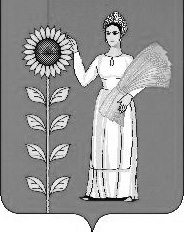 СОВЕТ ДЕПУТАТОВ СЕЛЬСКОГО ПОСЕЛЕНИЯДОБРИНСКИЙ СЕЛЬСОВЕТДобринского муниципального района   Липецкой  областиРоссийской Федерации30-я сессия 2- созываРЕШЕНИЕ28.12.2021г.                       п.Добринка                              № 102-рсО передачи осуществления части полномочий органов местного самоуправления сельского поселения Добринский сельсоветорганам местного самоуправления Добринского муниципального района       Рассмотрев обращение главы сельского поселения Добринский сельсовет  о передачи  осуществления отдельных полномочий сельского поселения Добринский сельсовет органам местного самоуправления Добринского муниципального района, руководствуясь п.4 ст.15 Федерального закона от 06.10.2003 №131-ФЗ «Об общих принципах организации местного самоуправления в Российской Федерации», ст.13 Устава сельского поселения Добринский сельсовет,  учитывая решение постоянной комиссии по правовым вопросам, местному самоуправлению и работе с депутатами, Совет депутатов сельского поселения Добринский сельсоветРЕШИЛ:1. Дать согласие на передачу сельским поселением Добринский сельсовет с 01.01.2022г. осуществления сроком на три года органам местного самоуправления Добринского муниципального района следующих полномочий сельского поселения Добринский сельсовет:- п.1ч.1 ст.14 в части контроля за исполнением бюджета поселения;- ч. 2 ст.14.1 в части сопровождения информационных систем и  программного обеспечения исполнения бюджетов поселения.2. Предоставить право главе сельского поселения Добринский сельсовет заключить, в соответствии с действующим законодательством, соглашения от имени органов местного самоуправления сельского поселения Добринский сельсовет с органами местного самоуправления Добринского муниципального района о передаче им осуществления вышеуказанных полномочий сельского поселения Добринский сельсовет в течение 10 дней со дня вступления в силу настоящего решения. 3.Настоящее решение вступает в силу со дня его официального обнародования.Председатель Совета депутатовсельского поселенияДобринский сельсовет                                                         В.Н. Авцынов      